Publicado en Madrid el 10/02/2020 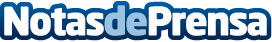 Los cuatro mayores retos digitales para el Turismo este 2020 en España, según We Are MarketingLa adopción de herramientas con datos de calidad (CRM, Big Data, inteligencia artificial, etc.); el perfeccionamiento de la experiencia del usuario; la externalización de servicios especializados, que impulsen la competitividad de pequeñas y medianas empresas; y una buena estrategia digital que permita trasladar los valores para impulsar la diferenciación; serán las claves para que las empresas del sector Turismo sean competitivas en 2020Datos de contacto:Ana de Quinto649568205Nota de prensa publicada en: https://www.notasdeprensa.es/los-cuatro-mayores-retos-digitales-para-el_1 Categorias: Nacional Comunicación Marketing Turismo Emprendedores E-Commerce http://www.notasdeprensa.es